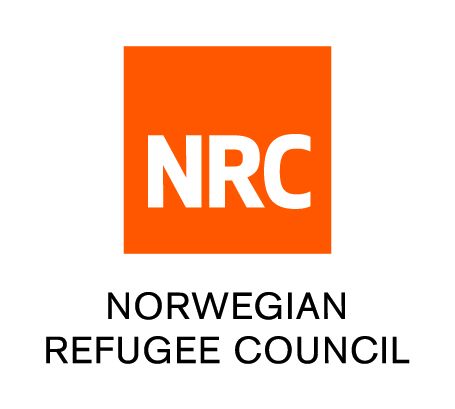 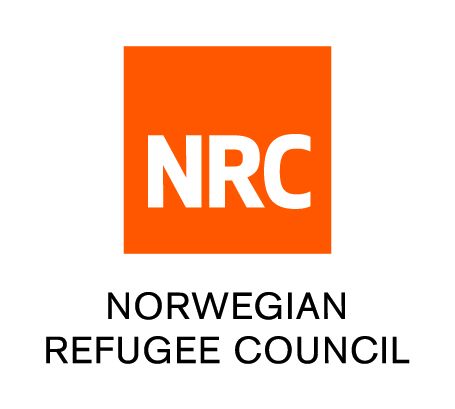 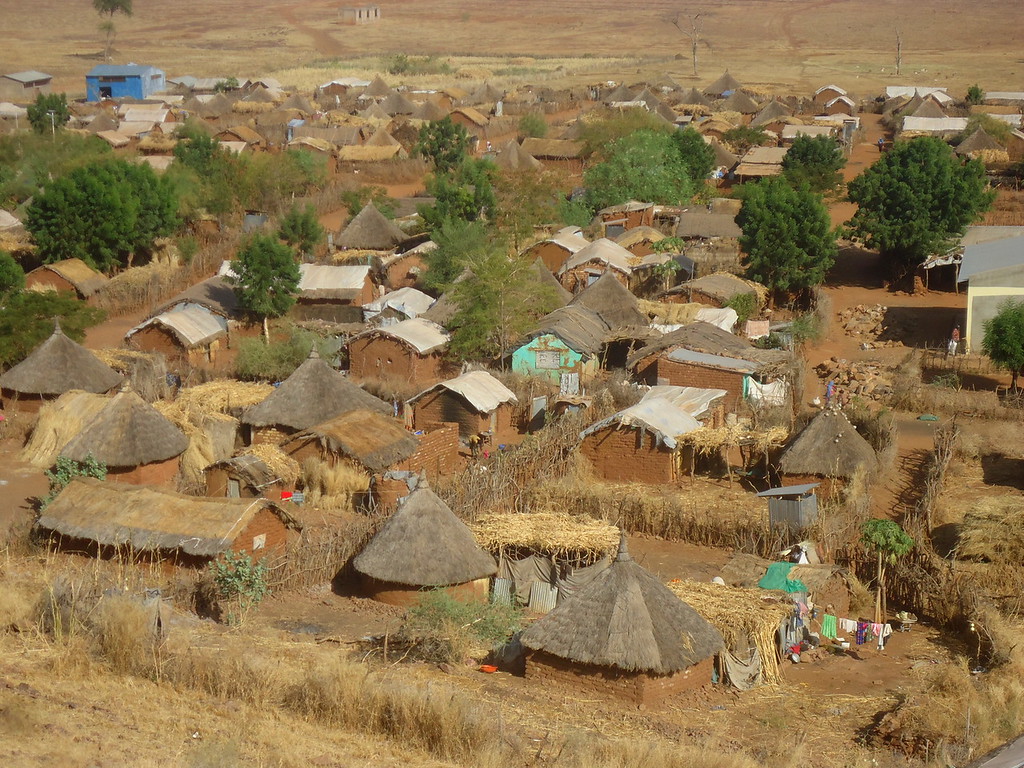 خطوات الحصول على الهوية القانونية - الهوية الوطنية ، الرقم القومي ، بطاقة هوية اللاجئأ. الرقم الوطنيسيتم إصدار رقم وطني لجميع المواطنين السودانيين المسجلين في السجل المدني. هو رقم فريد يصدر لجميع المواطنين ولا يتغير حتى لو تغيرت المعلومات الأخرى.المستندات المطلوبة:شهادة الميلادشاهد ذكر واحد من أصول الأب (الأب ، العم ، إلخ) إذا كان بحوزتهم رقم وطني أو بطاقة هوية وطنية أو شهادة ميلادصورتان لجواز السفر.إثبات المهنة إن وجد. (اختياري)نموذج معبأ حسب الأصول.الرسوم - الحصول على الرقم القومي مجاني.إجراءات الحصول على الرقم الوطني :1. بمجرد حصولك على جميع المستندات أعلاه ، قم بزيارة مكتب السجل المدني في ولايتك.2. بمجرد دخولك ستجد ضابطا يجلس في مكتب الاستقبال والذي سيوجهك إلى النافذة حيث سيتم تقديمك.3. زمن المعالجة 5 أيام عملاستبدال الرقم الوطني يجذب رسوم 1700 جنيه سودانيملحوظة: بطاقات الهوية القديمة "التي لا تحتوي على رقم وطني لم تعد صالحة ، ويتم تشجيع جميع المواطنين السودانيين بشدة على إعادة التقدم للحصول على بطاقة الهوية الجديدة.أ- بطاقة الهوية الوطنيةبطاقة الهوية الوطنية هي الوثيقة الرسمية لإثبات هوية حاملها. لا يجوز لأحد أن يرفض قبول رقم بطاقة الهوية الوطنية.المستندات المطلوبة:نسخة من وثيقة الرقم القومي - يجب أن يكون لديك رقم وطني للحصول على بطاقة الهوية الوطنية.أي وثائق هوية سابقة أو إثبات ميلاد (شهادة الميلاد)تعبئة النموذج المطلوب.شهادة الجنسية - بالنسبة لأولئك الذين تبلغ أعمارهم 18 عامًا فما فوق ، يعد الحصول على شهادة الجنسية شرطًا أساسيًا للحصول على رقم وطنيدفع الرسوم 6000 جنيهإجراءات الحصول على بطاقة الرقم القومي7. بمجرد حصولك على جميع المستندات أعلاه ، قم بزيارة مكتب السجل المدني في ولايتك.8. بمجرد دخولك ستجد ضابطا يجلس في مكتب الاستقبال والذي سيوجهك إلى النافذة حيث سيتم تقديمك.ب . بطاقة اللاجئبطاقة هوية اللاجئ هي وثائق الهوية الرئيسية للاجئين في السودان. يساعد الحصول على بطاقة اللاجئ في حماية طالبي اللجوء من الإعادة القسرية والترحيل والاعتقال والاحتجاز التعسفيين. المفوضية السامية للأمم المتحدة لشؤون اللاجئين ومفوضية اللاجئين مسئولين عن إصدار بطاقة هوية لاجئ لكل لاجئ بناءً على استيفاء معايير معينة محددة لإجراءات تحديد وضع اللاجئ. بطاقة هوية اللاجئ صالحة لمدة عامين وقابلة للتجديد لمدة عامين آخرينمواقع السجل المدني بولاية شمال دافور:• الفاشر - جنوب سوق الفاشر بجوار مدرسة المزدوجة الابتدائية• كتم - غرب مستشفى كتم الريفيمركز المجتمع الرقميDCH تصل بـ المجلس النرويجي للاجئين مجانًا على 015655 9807المعلومات متوفرة باللغات الإنجليزية والعربية والتغرينية والأمهرية (من 8:00 صباحًا إلى 4:00 مساءً كل يوم).اذا كنت لاجئًا أو نازحًا داخليًا في الخرطوم ، احصل على معلومات حول الحصول على المستندات القانونية وعن برنامج النقد مقابل الغذاء.المكالمة مجانية  لن تكلفك شيئا.يمكنك أيضًا ترك رسالة لنا تتضمن شكواك أو ملاحظاتك على خدماتنا وسنعاود الاتصال بك (الأحد - الخميس ، بين 8:00 صباحًا و 4:00 مساءً)www.nrc.no